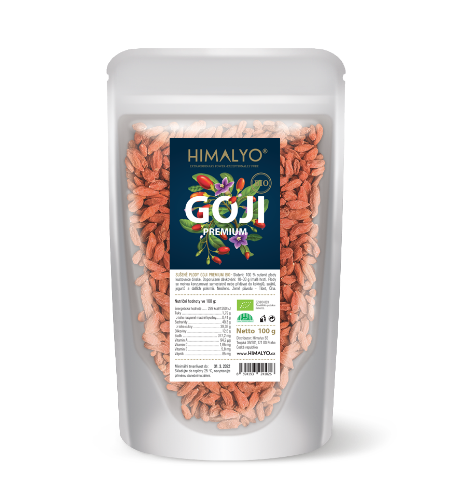 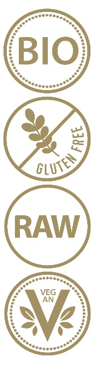 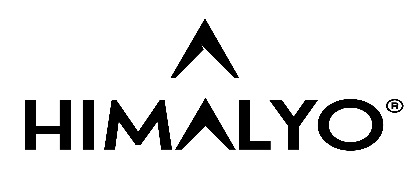 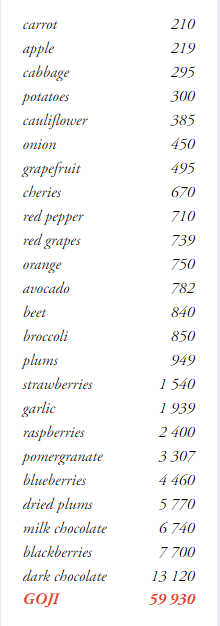 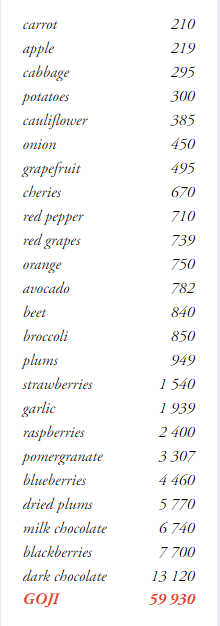 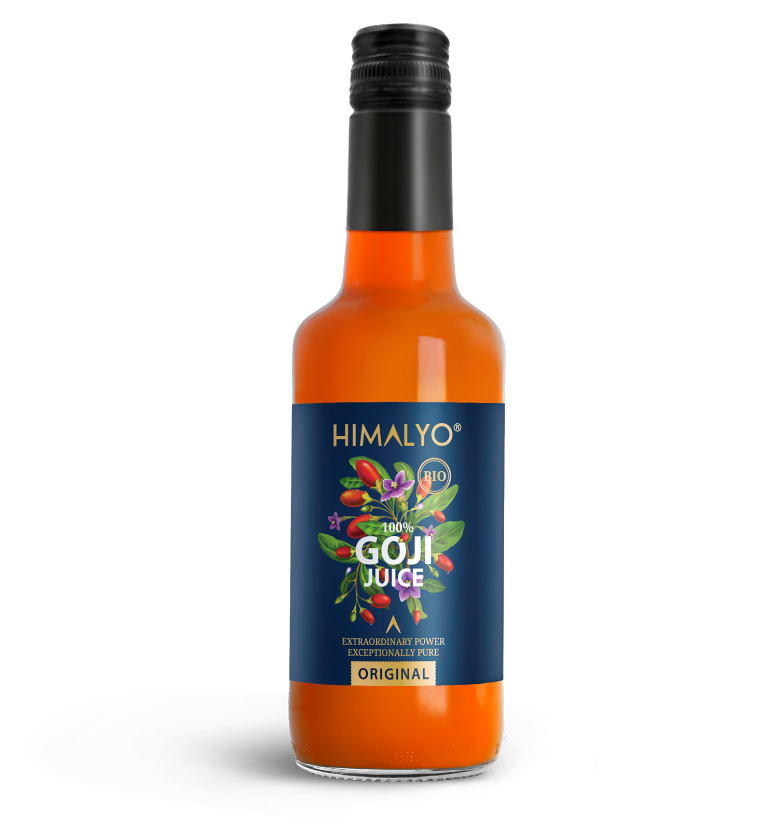 Další varianty:Logistika:Logistika:EAN8594193241187Content350 mlWeight (kg)0,6Height (mm)230Width (mm)60Depth (mm)60Pieces per carton6Pieces per pallet1080Customs code2009 89 99